                                                                              Руководителю Красноярского УФАС России Дегтяревой Р.В.От участника закупки № 31705222021Общества с ограниченной ответственностью «Алкоминвест»ЖАЛОБАна действия Заказчика - АО «Информационные спутниковые системы» имени академика М.Ф. Решетникова Красноярский край, ЗАТО Железногорск,г. Железногорск, ул. Ленина д.52, zakupki@iss-reshetnev.ru , факс (3919)76-40-25по по закупке № 31705222021	В соответствии с извещением о закупке (номер в  ЕИС 31705222021 ) Заказчиком - АО «Информационные спутниковые системы» имени академика М.Ф. Решетникова на электронной торговой площадке «ОТС-TENDER»)» в информационно-телекоммуникационной сети «Интернет» по адресу: www.otc.ru. проведена закупочная процедура в форме открытого запроса предложений в электронной форме на право заключения договора на поставку алюминиевых прутков АМг6М.		В соответствии с протоколом оценки и сопоставления заявок от 12.07.2017 закупочная комиссии АО «Информационные спутниковые системы» (далее Закупочная комиссия)  приняла решение  заключить договор на поставку  с ООО «ПО Альфа-Металл» ИНН 5021011203.	ООО «Алкоминвест», (далее Заявитель) являясь участником вышеуказанной закупки, выражает несогласие с решением, принятым Закупочной комиссией  в связи с тем, что ООО «ПО Альфа-Металл» не является субъектом малого и среднего предпринимательства (МСП)  и допуск этого юридического лица к участию в закупке и решение Закупочной комиссии заключить договор поставки с ним, является неправомерными и нарушают права и интересы  других участников закупочной процедуры, относящихся к субъектам МСП.	В обоснование своей позиции Заявитель считает необходимым указать на следующие нормы, обстоятельства и факты.1.В соответствии с п. 17 Информационной карты (п.6 Документации о закупке по открытому запросу предложений в электронной форме на право заключения договора на поставку  алюминиевых прутков АМг6М (далее Документация о закупке)) участником закупки может быть только субъект малого и среднего  предпринимательства, определяемый в соответствии с условиями Федерального закона от 24.07.207 №209 ФЗ «О развитии малого и среднего предпринимательства в РФ»  (далее Закона 209-ФЗ).	2.В соответствии с п. 5.3.2 Документации о закупке «если заявка подается субъектом МСП, такой участник процедуры закупки обязан предоставить дополнительные сведения, подтверждающие его принадлежность к субъектам МСП в соответствии со статьей 4 Закона 209-ФЗ, посредством включения в состав заявки декларации, подтверждающей его статус субъекта МСП». 	3. В соответствии с пунктами  4.13.5	Документации о закупке «на этапе рассмотрения заявок Закупочная комиссия вправе проверить актуальность и достоверность предоставленных в составе заявки документов и сведений путем использования официальных сервисов органов государственной власти или иным законным способом».	4.В соответствии с п. 4.13.10 Документации о закупке Закупочная комиссия отклоняет заявку участника процедуры закупки при наличии в составе заявки недостоверных сведений (п.п.6), либо непредставление в составе заявки предусмотренных документов и сведений (п.п.1).   4. В соответствии с ч.1 ст. 4.1. Закона 209-ФЗ сведения о юридических лицах и об индивидуальных предпринимателях, отвечающих условиям отнесения к субъектам малого и среднего предпринимательства, установленным статьей 4 настоящего Федерального закона, вносятся в единый реестр субъектов малого и среднего предпринимательства          ( далее Реестр).Реестр является открытым официальным сервисом Федеральной налоговой службы.В Реестре сведения о принадлежности ООО «ПО Альфа-Металл» ИНН 5021011203 к субъектам МСП отсутствуют, в то время как все другие участники закупки зарегистрированы в Реестре, о чем имеются соответствующие сведения.	В соответствии с Письмом Министерства экономического развития РФ от 29.12.2016 №Д28и-3468 в случае отсутствия данных о юридическом лице в реестре  такое юридическое лицо не сможет участвовать  в закупках и Заказчик вправе принять решение об отказе в допуске  к участию в закупке такого лица.	В соответствии со списком  с официального сайта Государственной корпорации по космической деятельности «Роскосмос» по состоянию на 27.012017                                                  АО «Информационные спутниковые системы» имени академика М.Ф. Решетнёва» входит в число юридических лиц, присоединившихся к Положению о закупке товаров, работ и услуг Государственной корпорации по космической деятельности «Роскосмос» (далее Положение о закупке).	В нарушение вышеперечисленных нормативных актов, закупочная комиссия Заказчика - АО «Информационные спутниковые системы» имени академика М.Ф. Решетникова незаконно и и необоснованно допустила к участию в закупке и признала победителем закупки ООО «ПО Альфа-Металл», не отвечающее критериям субъектов МСП.,	На основании изложенного,ПРОШУ:Приостановить закупку №31705222021 до принятия решения по существу жалобы;Проверить действия закупочной комиссии АО «Информационные спутниковые системы» имени академика М.Ф. Решетникова при осуществлении закупки №31705222021;Выдать предписание об отмене протоколов, составленных в ходе проведения закупки № 31705222021Генеральный директор                                                                                    С.В. Григорьев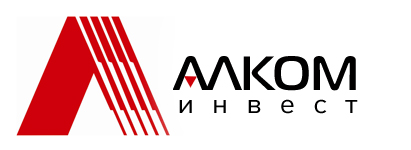 «АЛКОМИНВЕСТ»Общество с ограниченной ответственностью«АЛКОМИНВЕСТ»Общество с ограниченной ответственностьюЮридический адрес: 121087, г. Москва, Береговой проезд, дом 7, корпус 1, офис 1 ИНН/КПП 7725622548/773001001ОГРН 1077762992196 ОКПО 84040022Тел. /факс (495) 640-98-70/(495)640-98-71alcominvest@list.ruАИ/2017/________от  01.03.2017Юридический адрес: 121087, г. Москва, Береговой проезд, дом 7, корпус 1, офис 1 ИНН/КПП 7725622548/773001001ОГРН 1077762992196 ОКПО 84040022Тел. /факс (495) 640-98-70/(495)640-98-71alcominvest@list.ruАИ/2017/________от  01.03.2017р/с 40702810738050017260в ПАО "СБЕРБАНК" г. Москвак/с 30101810400000000225БИК 044525225